Администрация Ермаковского районаПРЕСС-РЕЛИЗ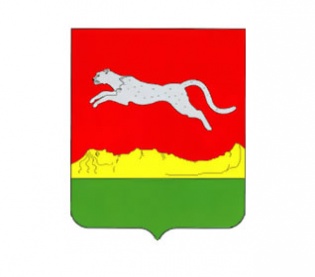 Капитальный ремонт фасада многоквартирных домовЧто в состоянии фасада свидетельствует о необходимости капитального ремонта? Все зависит от того, в каком сосотоянии находится фасад дома. Даже поверхностного осмотра бывает порой достаточно, чтобы определить: косметический ремонт фасада осматриваемого объекта неуместен, речь может идти только о капитальном ремонте. Для оценки состояния отделки наружных стен жилого дома всегда собирается комиссия, представленная специалистами от Регионального оператора, а также первыми лицами управляющей компании, как представителями жильцов. Нужен именно капремонт фасада жилого дома, если имеют место такие дефекты: - разрушена штукатурка на площади более 35%; - швы между панелями или блоками обнажены: утеплитель разрушился и раскрошился, что грозит проникновению внутрь атмосферной влаги;- наружные водосточные трубы, желоба деформированы, сто привело к нарушению целостности и попаданию дождевых вод на фасад, и пр. Такое состояние наружной отделки и водосточной системы требует срочного восстановления. Капитальный ремонт фасада многоквартирных домов: что входит в перечень работ? Перечень работ не является константой, так как в каждом отдельном случае степень разрушения разная, а отделка наружных стен выполнена разными материалами, могут отличаться и технологии капитального ремонта фасада МКД. Примерный список подлежащих выполнению работ по ремонту фасада при капитальном ремонте МКД можно обобщить, и выглядит он примерно так: - очистка поверхностей от пыли, штукатурки, слоев побелки или краски; - заделка швов, их тепло- и гидроизоляция; - штукатурка стен, нанесение шпатлевки, грунтовки, окраска; - покрытие поверхности стен водоотталкивающими составами; ремонт и замена отдельных участков водосточной системы. Если стены снаружи были утеплены, то разрушившийся утеплитель нужно будет восстановить. Но не будем забывать, что в каждом отдельном случае, при капитальном ремонте фасада многоквартирного дома, перечень работ может отличаться. В чем его отличие от текущего? Текущий ремонт фасада включает работы, относящиеся не к масштабному восстановлению, а больше к поддержанию наружных поверхностей стен в нормальном состоянии. Обычно это косметические процедуры: - ремонт штукатурки отдельными местами; - шпатлевка, грунтовка в этих местах; - подкраска фасада. Капитальный ремонт фасада многоквартирного дома — это нелегкий и многозатратный труд. Но у тех собственников, которые постоянно поддерживают свое общее имущество в надлежащем состоянии, средства расходуются более экономно: вовремя замеченная и ликвидированная трещина на фасаде не перерастет в зияющую дыру, на ликвидацию которой потребуется больше усилий и капиталовложений. 